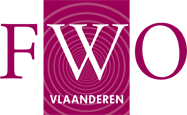 List of universities and institutes eligible for FWO fundingUniversitiesCatholic University of Leuven (KU Leuven)
University of Ghent (UGent)
University of Antwerp (UA)
Free University Brussels (VUB)
University of Hasselt (UHasselt)
Flemish or Federal Research Institutes! Note: The institutes below can only apply for FWO funding in cooperation with one of the above mentioned universities.Lange omschrijvingName in English1Acad.R.Sc.,Lettres,Beaux Arts Belg.2Acad.Royale de Médecine de Belgique3Agentschap voor Natuur en BosAgentschap voor Natuur en Bos4Algemeen Rijksarchief5Aquafin NV 6Archief- en Documentatiecentrum voor het Vlaams-NationalismeArchive and Documentation Centre of the Flemish nationalism7Archief en Museum van de Socialistische ArbeidersbewegingArchives and Museum of the Socialist Labour Movement8Archief en Museum van het Vlaamse Cultuurleven-Letterenhuis(Antwerpen)Archive and Musuem of the Flemish Cultural life- Letterenhuis(Antwerp)9Belgian Association for Sleep Research and Sleep Medicine10Belgisch Instituut Ruimte-AëronomieBelgisch Instituut Ruimte-Aëronomie11Belgische Geologische DienstGeological Survey of Belgium12Bodemkundige Dienst van België,Heverlee13Centr. Vlaams Cultuurleven Centr. Studie Vlaams Cultuurleven14Centr.Amerik.Stud.Centrum voor Amerikaanse Studiën15Centr.Land.Ond.Centrum Landbouwkundig Onderzoek16Centrum voor Onderzoek in Diergeneeskunde en AgrochemieVeterinary and Agrochemical Research Centre17Egyptologische  Stichting  Koningin ElisabethAssociation Egyptologique Reine Elisabeth18European Science Foundation19Evangelische Theologische Faculteit vzwEvangelical Theological Faculty (non-profit organization)20Flanders' MECHATRONICS Technology CentreFlanders' MECHATRONICS Technology Centre21Flemish Environment Agency22Hoger Instituut voor Schone Kunsten23Hoger Instituut voor Sociale Studiën24Hoger Instituut voor Vertalers en Tolken 25Hogere Zeevaartschool Antwerpen26Hogeschool-Universiteit BrusselHUBrussel / HUB / Hogeschool-Universiteit Brussel27HUB-KUBrussel28Inst. Royal Sciences Naturelles de Belgique29Inst. VolkskundeK.C. Peeters Instituut Volkskunde30Inst.Scheik.Onderz.Instituut Scheikundig Onderzoek31Institut BORN-BUNGE32Institut Royale du Patrimoine  Artistique de Belgique33Institut von KarmanVon Karman Institute34Institute for European Studies35Instituut Born-Bunge Instituut Born-Bunge 36Instituut tot aanmoediging van het Wetenschappelijk Onderzoek in Nijverheid en Landbouw37Instituut voor Landbouw- en Visserijonderzoek38Instituut voor Natuur- en Bosonderzoek39Instrumentenmuseum, BrusselMusical Instrument Museum Brussels40Interdisciplinair Instituut voor BreedBandTechnologie - Gent41International Peace Research Association42Interuniversitair Instituut voor KernwetenschappenInter-University Institute for Nuclear Sciences43Interuniversitair Micro-Elektronica CentrumInteruniversity Micro-Electronics Center (IMEC)44Kath. Univ. Leuven Campus Kortrijk45Katholiek Documentatie- en Onderzoekscentrum46Katholieke Universiteit BrusselCatholic University of Brussels47Kon. Acad. Oudheidkunde BelgiëRoyal Academy of Archaeology of Belgium48Kon. Acad. Overzeese Wetensch.Royal Academy for Overseas Sciences49Kon. Musea Kunst en GeschiedenisRoyal Museums of Art and History50Kon. Musea Schone Kunsten BelgiëRoyal Museums of Fine Arts of Belgium51Kon. Sterrenwacht van BelgiëRoyal Observatory of Belgium52Kon.Acad.Geneeskunde van BelgiëRoyal Academy of Medicine (Belgium)53Kon.Acad.NederlandseTaal- en  LetterkundeRoyal Academy of Dutch Language and Literature 54Kon.Museum Schone Kunsten,AntwerpenRoyal Museum of Fine Arts, Antwerp55Kon.Opzoek.GorsemKoninklijk Opzoekingsstation van Gorsem56Kon.Vlaamse Acad. van België voor Wet. & KunstenThe Royal Flemish Academy of Belgium for Science and Art57Koninklijk  Museum  van het  Leger en Krijgsgeschiedenis - BrusselRoyal Museum of the Armed Forces and of Military History - Brussels58Koninklijk Belgisch FilmarchiefRoyal Belgian Film Archive59Koninklijk Belgisch Instituut voor NatuurwetenschappenRoyal Belgian Institute of Natural Sciences60Koninklijk Conservatorium BrusselKoninklijk Conservatorium Brussel61Koninklijk Institituut voor Internationale  BetrekkingenRoyal Institute for International Relations62Koninklijk Instituut voor het Kunstpatrimonium63Koninklijk Meteorologisch InstituutRoyal Meteorological Institute64Koninklijk Museum Schone Kunsten, GentRoyal Museum for Fine Arts, Ghent65Koninklijk Museum voor Midden-AfrikaRoyal Museum for Central Africa66Koninklijke Academie voor Schone Kunsten67Koninklijke Bibliotheek Albert IRoyal Library Albert I68Koninklijke Maatschappij voor Dierkunde - Antwerpen69Koninklijke Militaire SchoolRoyal Military Academy70Koninklijke Vlaamse Academie van België voor Wetenschappen en Kunsten71Korzybski Instituut72Laboratorium Psychologie, Heverlee73Ministerie WetenschapsbeleidMinistry of research policy74Musées Royaux d'Art et d'Histoire - Bruxelles75Museum MMuseum M76Museum Plantin-Moretus/Prentenkabinet77Nationaal Geografisch InstituutNational Geographical Institute78Nationaal Instituut voor Criminalistiek & CriminologieNational Institute of Criminalistics and Criminology (NICC)79Nationale Plantentuin van BelgiëNational Botanic Garden of Belgium80Onroerend Cultureel Erfgoed vzw81Paleis voor Schone Kunsten82Prins Leopold Instituut voor Tropische GeneeskundePrince Leopold Institute of Tropical Medicine83Proefcentrum fruitteelt vzw, Sint-Truiden84Prov.Instituut Hygiëne, Antwerpen85RijksarchiefRjiksarchief86Rijksstation Plantenziekten87Rijksstation Sierplantenteelt88Rubenshuis AntwerpenRubenshuis Antwerpen89Studiecentrum Oorlog & Hedendaagse Maatschappij90Studiecentrum voor Kernenergie Belgian Nuclear Research Centre91Studiecentrum voor Vlaamse Muziek92Transnationale Universiteit Limburg93Universitair Psychiatrisch Centrum K.U.Leuven Campus Kortenberg.Universitair Psychiatrisch Centrum K.U.Leuven Campus Kortenberg.94Universitaire Faculteit voor  Protestantse  Godgeleerdheid - BrusselBrussels Faculty for Protestant Theology95Vesaliusinstituut departement Gent96Vlaams Academisch Centrum Vlaams Academisch Centrum 97Vlaams Inst. BiotechnologieFlanders Institute for Biotechnology'98Vlaams Instituut voor de ZeeFlanders Marine Institute 99Vlaams Instituut voor het Onroerend ErfgoedFlemish Heritage Institute100Vlaams Theater Instituut101Vlaamse Instelling voor Technologisch  OnderzoekFlemish Institute for Technological Research102Vlaamse overheid, Departement Welzijn, Volksgezondheid & Gezin103Von Karman Instituut  ASBLVon Karman Institute  (for Fluid Dynamics)104Waterbouwkundig laboratorium105Waterbouwkundig Laboratorium en Hydrologisch Onderzoek106Wet. Inst. Volksgezondheid - dienst PasteurScientific Institute of Public Health - Louis Pasteur